IZVJEŠĆE  O  KONTROLI  SUĐENJA(dostaviti na e-mail: bozidar.smrekar@kr.t-com.hr, bsmrekar50@gmail.comu roku od 48 sati od odigrane utakmice)Objašnjenje ocjena:## Upišite u drugo polje ocjenu koja bi bila dodijeljena bez očite sučeve pogreškeSUDAC1.2.3.4.5.6.7.1.  POMOĆNI  SUDAC8.2.  POMOĆNI  SUDAC9.Datum:							             	Potpis delegata:     				                                                                        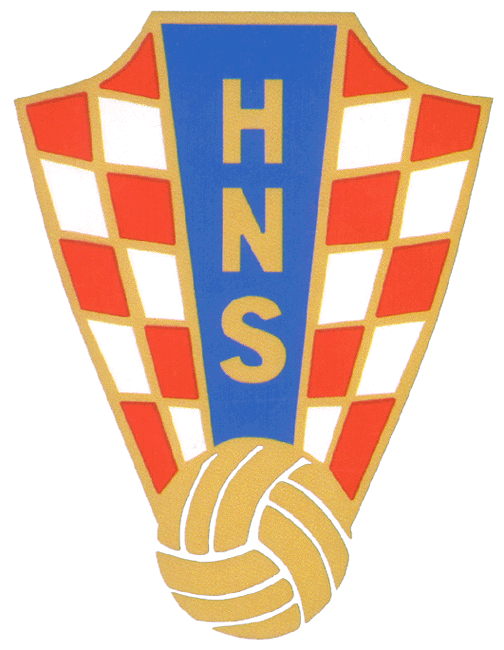 HRVATSKI NOGOMETNI SAVEZKOMISIJA NOGOMETNIH SUDACA SREDIŠTE ZAGREB4 NL SREDIŠTE ZAGREB SKUPINA “A“ 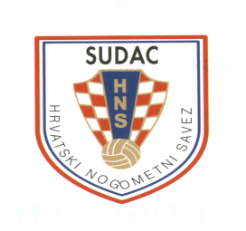 Domaći:Gosti:Gosti:Gosti:Gosti:Gosti:Gosti:Mjesto:Datum:Datum:Datum:Datum:Datum:Datum:Vrijeme:Vrijeme:Vrijeme:Konačni rezultat:Konačni rezultat:Rezultat  poluvremena:Rezultat  poluvremena:Rezultat  poluvremena:Rezultat  poluvremena:Rezultat  poluvremena:Vrsta natjecanjaVrsta natjecanjaVrsta natjecanjaGlavni sudac:Glavni sudac:Mjesto:Mjesto:Mjesto:Brojčana  ocjena:Brojčana  ocjena:Brojčana  ocjena:1. pomoćni sudac:1. pomoćni sudac:Mjesto:Mjesto:Mjesto:Brojčana  ocjena:Brojčana  ocjena:Brojčana  ocjena:2. pomoćni sudac:2. pomoćni sudac:Mjesto:Mjesto:Mjesto:Brojčana  ocjena:Brojčana  ocjena:Brojčana  ocjena:Delegat utakmice:Delegat utakmice:Mjesto:Mjesto:Mjesto:Stupanj teškoće utakmiceStupanj teškoće utakmiceStupanj teškoće utakmiceNormalnaNormalnaTeškaTeškaTeškaTeškaTeškaTeškaVrlo  teškaVrlo  teškaVrlo  teškaVrlo  teškaVrlo  teškaVrlo  teškaGlavni sudac:Glavni sudac:Glavni sudac:Prvi pomoćni sudac:Prvi pomoćni sudac:Prvi pomoćni sudac:Drugi pomoćni sudac:Drugi pomoćni sudac:Drugi pomoćni sudac:9,0  –  10 8,5  –  8,9 8,3  –  8,48,28,0  –  8,17,9 ##7,8 ##7,5  –  7,77,0  –  7,46,0  –  6,9Odlično suđenje Vrlo dobro suđenje  –  (važne odluke donijete korektno)Dobro suđenje  –  (očekivana razina)Zadovoljavajuće suđenje  –  (sa mogućnošću malih poboljšanja)Zadovoljavajuće suđenje  –  (sa značajnim mogućnostima poboljšanja)Jedna čista značajna pogreška  –  inače  8.3 i višeJedna čista značajna pogreška  –  inače  8.0 – 8.2Suđenje ispod očekivanja  –  slaba kontrola utakmice, značajne točke za poboljšanjeRazočaravajuće suđenje  –  ispod očekivanja, jedna ili više čistih značajnih pogrešakaNeprihvatljivo suđenjeSituacije zanimljive za video analizu po minutamaMinuteSituacije Situacije zanimljive za video analizu po minutamaSituacije zanimljive za video analizu po minutamaSituacije zanimljive za video analizu po minutamaSituacije zanimljive za video analizu po minutamaSituacije zanimljive za video analizu po minutamaSituacije zanimljive za video analizu po minutamaSituacije zanimljive za video analizu po minutamaSituacije zanimljive za video analizu po minutamaSituacije zanimljive za video analizu po minutamaKratki opis utakmice:Korektnost primjene i interpretacije Pravila nogometne igre, kontrola utakmice, taktički pristup i vođenje utakmice sa specifičnim situacijama po minutamaKomentar:MinuteOpis situacijePrimjena stegovnih (disciplinskih) mjera, ponašanje igrača i predstavnika kluba (klupa) sa specifičnim situacijama po minutama.Komentar: MinuteOpis situacijeFizička sprema: Fizička sprema: Komentar: Postavljanje i kretanje:Komentar: Postavljanje i kretanje:    +     Normalno    –    Uvijek u blizini igrane lopte, slijedi igru čitavo vrijeme, ne ometa igru    Fleksibilni dijagonalni sustav kretanja    Spreman za poduzimanje akcije    Ulazi u kazneni prostor kada je to neophodno    Efikasno postavljanje kod nastavka igre/slobodni udarac, udarac iz kuta i vrataMolimo da opišete svaku specifičnu situaciju s naznakom minute posebice ako ste označili  « - «  ( negativna točka )    +     Normalno    –    Uvijek u blizini igrane lopte, slijedi igru čitavo vrijeme, ne ometa igru    Fleksibilni dijagonalni sustav kretanja    Spreman za poduzimanje akcije    Ulazi u kazneni prostor kada je to neophodno    Efikasno postavljanje kod nastavka igre/slobodni udarac, udarac iz kuta i vrataMolimo da opišete svaku specifičnu situaciju s naznakom minute posebice ako ste označili  « - «  ( negativna točka )MinutaOpis situacijeSuradnja s pomoćnim sucimaOsobnostKonačni zaključak i savjeti za poboljšanje učinkovitosti i osobnostiTočke za raspravu sa sucimaTočke za raspravu sa sucimaTočke za raspravu sa sucimaPozitivne točke:1)Pozitivne točke:2)Pozitivne točke:3)Točke za poboljšanje:1)Točke za poboljšanje:2)Točke za poboljšanje:3)Učinkovitost pomoćnog suca (spomenite neke važne odluke sa naznakom minute)Učinkovitost pomoćnog suca (spomenite neke važne odluke sa naznakom minute)    +    Normalno   – Ispravne odluke u svezi zaleđa i dobra primjena tehnike »čekaj i vidi» Dobro postavljanje i kretanje Sukladan oprez i dobra suradnja sa sucem Pravovremene reakcije kod prekršaja u njegovoj blizini Efikasna kontrola kod nastavaka igre / slobodni udarac, udarac iz kuta i vrata    +    Normalno   – Ispravne odluke u svezi zaleđa i dobra primjena tehnike »čekaj i vidi» Dobro postavljanje i kretanje Sukladan oprez i dobra suradnja sa sucem Pravovremene reakcije kod prekršaja u njegovoj blizini Efikasna kontrola kod nastavaka igre / slobodni udarac, udarac iz kuta i vrataKomentar:  Komentar:  Molimo da opišete svaku specifičnu situaciju sa naznakom minute posebice ako ste označili « - « (negativna točka)Molimo da opišete svaku specifičnu situaciju sa naznakom minute posebice ako ste označili « - « (negativna točka)MinutaOpis situacijeUčinkovitost pomoćnog suca (spomenite neke važne oduke sa naznakom minute)Učinkovitost pomoćnog suca (spomenite neke važne oduke sa naznakom minute)    +  Normalno  – Ispravne odluke u svezi zaleđa i dobra primjena tehnike »čekaj i vidi» Dobro postavljanje i kretanje Sukladan oprez i dobra suradnja sa sucem Pravovremene reakcije kod prekršaja u njegovoj blizini Efikasna kontrola kod nastavaka igre / slobodni udarac, udarac iz kuta i vrata    +  Normalno  – Ispravne odluke u svezi zaleđa i dobra primjena tehnike »čekaj i vidi» Dobro postavljanje i kretanje Sukladan oprez i dobra suradnja sa sucem Pravovremene reakcije kod prekršaja u njegovoj blizini Efikasna kontrola kod nastavaka igre / slobodni udarac, udarac iz kuta i vrataKomentar:Komentar:Molimo da opišete svaku specifičnu situaciju sa naznakom minute posebice ako ste označili « - « (negativna točka)Molimo da opišete svaku specifičnu situaciju sa naznakom minute posebice ako ste označili « - « (negativna točka)MinutaOpis situacije